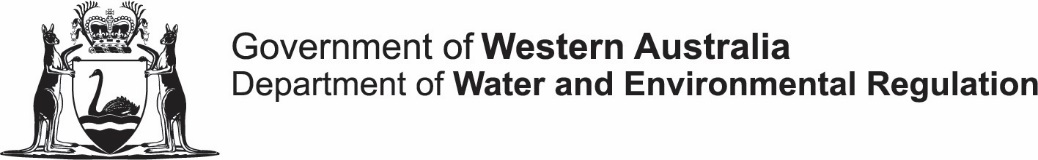 Community Water Supply Program 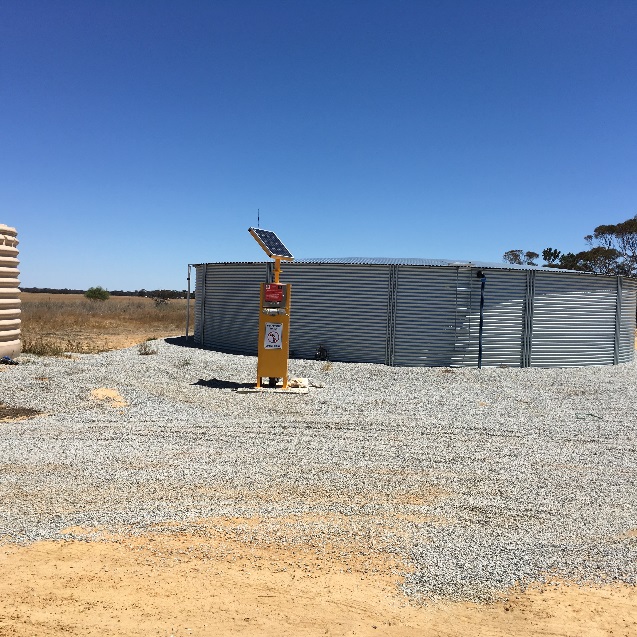 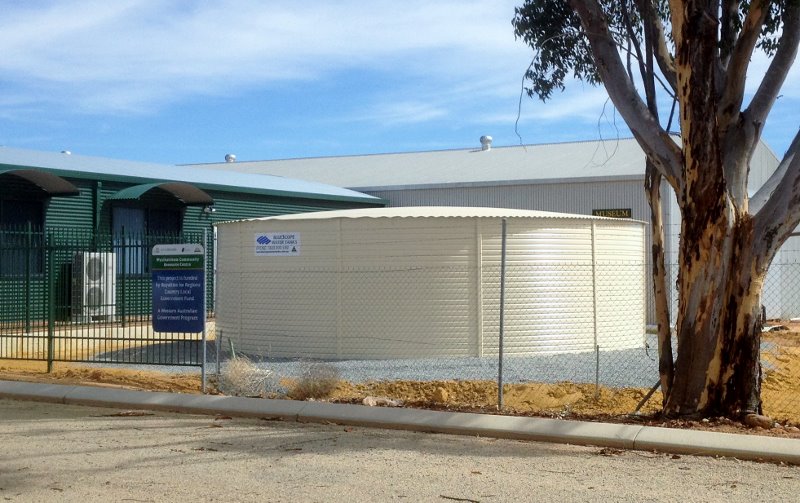 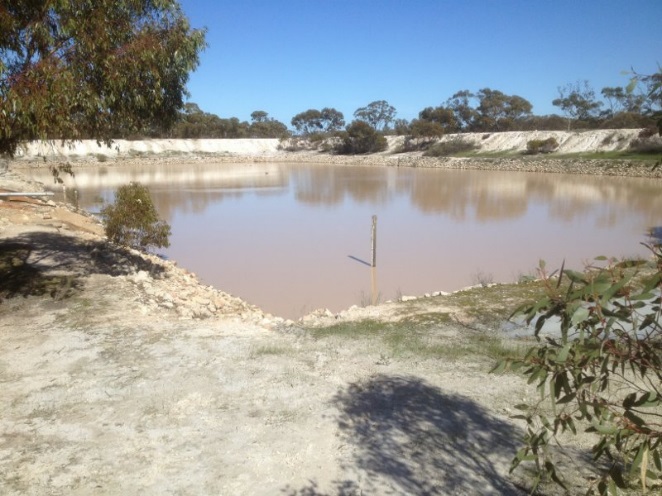 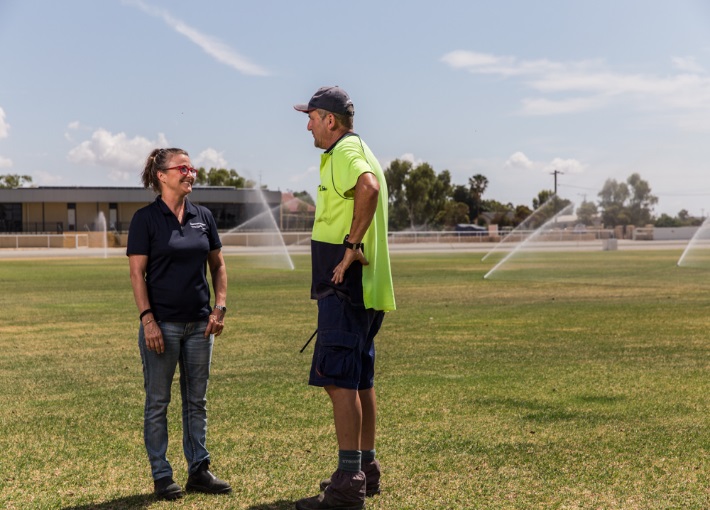 Community Water Supply Program application formNote: Please identify all volumes in kilolitres (kL)Project title: Project summary Provide a brief summary of the project and the purpose. The summary should be between 150 to 300 words. Part A - Proponent detailsEligibility assessmentThe Department of Water and Environmental Regulation will use the information provided in this section as part of the eligibility assessment. Information must be provided in this form and justified by supporting documentation. It is mandatory to complete all sections with an appropriate level of detail. Only referring to supporting documentation will not be accepted. Is the shire within the dryland agricultural area receiving less than 600 mm average rainfall? (Please refer to information for applications document for a list of shires) Yes  		  No (please contact the Department of Water and Environmental Regulation to discuss your eligibility)Does this proposal have the support of the shire?  Yes 		 No  Declining rainfall and water deficiency declarationsIs there a trend of declining rainfall in the shire over the past 30 years? Please provide reference data as an attachment and refer to the attachment in the comments box below.  Yes 		 No  Is there a history of water deficiency declarations (please refer to the guidelines for a definition) and if so how many in the past 10 years?  Yes 		 No  Contribution to water securityWhat are the current issues with water availability? How will this project contribute to water security? What volume of water will be made available annually by the proposed project? What is the current and projected demand? Availability and reliability of scheme for current and intended purposesDetail the reliability of scheme water. This includes any issues with pressure or availability.Reduction in reliance on scheme waterWill the project reduce reliance on scheme water?  Yes 		  No - please proceed to next sectionWhat volume of scheme water is currently utilised for the intended purpose? (e.g. if the project will provide water to irrigate the football oval, how much scheme water is currently used to irrigate the oval?)What is the expected scheme water saving (volume and cost) from implementing this project? Availability of alternative non-potable sourcesProvide details of existing non-potable water sources utilised in the community. Provide details of all existing non-potable water sources that are not utilised by the community Provide an explanation as to why the new source is required and why it is the best optionImprovement in water for emergency farmland water suppliesWill the project make water available for emergency farm use?  Yes 		  No - please proceed to next sectionHow many strategic emergency farm water supplies are available within 40km? Provide details of the volumes of water available. What volumes will be made available for emergency farmland water supplies? How will this water be accessed and what infrastructure will be installed to support emergency farm use? How many farmers will benefit from this supply? Provision of water for public amenityWill the project provide water for public amenity such as watering public open space, ovals, street gardens, and public sporting facilities?  Yes 		  No - please proceed to next sectionWhat is the expected benefit from this water (e.g. will it be used for facilities that are currently under watered, or where water is not available?) What volume of water will be available for improving public amenity? What volume will be used for public amenity purposes?Environmental benefitsDoes the proposed project provide any environmental benefits? If so provide details. Other alternative uses for the waterAre there any other uses for this water not detailed in previous sections? Yes 		  No - please proceed to next sectionDescribe the use and provide details of the volume of water that will be available for this purpose. Community engagement and supportHow has the community been engaged in this project? What is the level of support from the community for this project, and how is this support measured? Provide written supporting documentation as an attachment to your project plan.Detail the number of people who will benefit from the project and describe how they will benefit.Shire water management strategyDoes the shire have a water management strategy (or similar) and if so how does this proposal fit into the strategy?Percentage co-contribution of the applicant to this project. Detail contribution of all parties. Provide summary details of the percentage co-contribution to this project including in-kind. Project timelineProvide summary details of the project’s estimated commencement and completion dates. Are there any factors that influence the timing of this project (e.g. seasonality, availability of workforce?)Application endorsementApplicant sign-off for the project (do not complete if applicant is local government)Completed forms should be sent by email to ruralwater@dwer.wa.gov.auFor further information please contact the Rural Water Planning section on: Telephone 1800 780 300 Officer Tracy Calvert 98410122, 0428180240 or ruralwater@dwer.wa.gov.au
Name of local government area (LGA), or group making this applicationContact (Project Manager)AddressPhoneFaxEmailLocal government nameName of CEOSignature of CEODateName of shire president Signature of shire presidentDateOrganisationABN (if applicable)Name (must be authorised to sign off on behalf of the organisation)PositionSignatureDate